TABLE OF CONTENTSExecutive Summary	11	Introduction	1-11.1	Context	1-11.2	The Project	1-11.3	Project Objectives and Rationale	1-51.4	Project EES	1-72	Project Description	2-12.1	Introduction	2-12.2	Project Development and Operations	2-162.3	Other Project Elements	2-333	Project Alternatives	3-13.1	Introduction	3-13.2	Assessment Process	3-13.3	Project Alternatives	3-13.4	No Development Option	3-203.5	Conclusion	3-214	Regulatory Framework	4-14.1	Introduction	4-14.2	Assessment Requirements	4-14.3	Operational Context	4-34.4	Key Approvals	4-64.5	Other Approvals and Consents	4-104.6	Summary of the Regulatory Framework	4-175	Community Engagement	5-15.1	Introduction	5-15.2	Scope	5-15.3	Project Overview	5-15.4	Community Stakeholders	5-75.5	Community Engagement Opportunities	5-85.6	Project Feedback	5-125.7	Community Engagement Plan	5-136	Impact Assessment Framework	6-16.1	Introduction	6-16.2	Scoping Requirements	6-16.3	Framework	6-26.4	Impact Assessment	6-36.5	Review and Quality Control	6-77	Regional Setting	7-17.1	Introduction	7-17.2	Avonbank Regional Setting	7-17.3	Project Haulage Route	7-107.4	Port of Portland	7-117.5	Other Projects in the Region	7-118	Land Use and Planning	8-18.1	Introduction	8-18.2	Scope and Methods	8-18.3	Operational Context	8-48.4	Existing Conditions	8-88.5	Potential Impacts	8-248.6	Avoidance and Mitigation Measures	8-258.7	Residual Impacts	8-268.8	Management Framework	8-308.9	Cumulative Impacts	8-318.10	Conclusions	8-319	Traffic and Transport	9-19.1	Introduction	9-19.2	Scope and Methods	9-19.3	Operational Context	9-49.4	Existing Conditions	9-89.5	Potential Impacts	9-139.6	Avoidance and Mitigation Measures	9-149.7	Residual Impacts	9-179.8	Management Framework	9-209.9	Cumulative Impacts	9-229.10	Conclusions	9-2210	Historic Heritage	10-110.1	Introduction	10-110.2	Scope and Methods	10-110.3	Operational Context	10-310.4	Existing Conditions	10-510.5	Potential Impacts	10-1110.6	Avoidance and Mitigation Measures	10-1210.7	Residual Impacts	10-1410.8	Management Framework	10-1510.9	Cumulative Impacts	10-1610.10	Conclusions	10-1611	Landscape and Visual Amenity	11-111.1	Introduction	11-111.2	Scope and Methods	11-111.3	Operational Context	11-311.4	Existing Conditions	11-611.5	Potential Impacts	11-911.6	Avoidance and Mitigation Measures	11-1311.7	Residual Impacts	11-1611.8	Management Framework	11-2011.9	Cumulative Impacts	11-2111.10	Conclusions	11-2112	Noise and Vibration	12-112.1	Introduction	12-112.2	Scope and Methods	12-112.3	Operational Context	12-412.4	Existing Conditions	12-712.5	Potential Impacts	12-1012.6	Avoidance and Mitigation Measures	12-1412.7	Residual Impacts	12-1612.8	Management Framework	12-3012.9	Cumulative Impacts	12-3112.10	Conclusions	12-3213	Air Quality	13-113.1	Introduction	13-113.2	Scope and Methods	13-113.3	Operational Context	13-513.4	Existing Conditions	13-713.5	Potential Impacts	13-1113.6	Avoidance and Mitigation Measures	13-1513.7	Residual Impacts	13-1813.8	Management Framework	13-3613.9	Cumulative Impacts	13-3813.10	Conclusions	13-3814	Radiation	14-114.1	Introduction	14-114.2	Scope and Methods	14-114.3	Operational Context	14-414.4	Existing Conditions	14-414.5	Potential Hazards	14-814.6	Avoidance and Mitigation Measures	14-1014.7	Residual Risks	14-1314.8	Management Framework	14-1914.9	Cumulative Risks	14-2014.10	Conclusions	14-2015	Soils and Landform	15-115.1	Introduction	15-115.2	Scope and Methods	15-115.3	Operational Context	15-415.4	Existing Conditions	15-715.5	Potential Impacts	15-1515.6	Avoidance and Mitigation Measures	15-1615.7	Residual Impacts	15-2115.8	Management Framework	15-2715.9	Cumulative Impacts	15-2915.10	Conclusions	15-2916	Surface Water	16-116.1	Introduction	16-116.2	Scope and Methods	16-116.3	Operational Context	16-416.4	Existing Conditions	16-616.5	Potential Impacts	16-1316.6	Avoidance and Mitigation Measures	16-1616.7	Residual Impacts	16-1916.8	Management Framework	16-2116.9	Cumulative Impacts	16-2216.10	Conclusions	16-2217	Groundwater	17-117.1	Introduction	17-117.2	Scope and Methods	17-117.3	Operational Context	17-417.4	Existing Conditions	17-617.5	Potential Impacts	17-1317.6	Avoidance and Mitigation Measures	17-1517.7	Residual Impacts	17-1917.8	Management Framework	17-3117.9	Cumulative Impacts	17-3417.10	Conclusions	17-3418	Human Health	18-118.1	Introduction	18-118.2	Scope and Methods	18-118.3	Operational Context	18-518.4	Existing Conditions	18-618.5	Potential Hazards	18-818.6	Avoidance and Mitigation Measures	18-1218.7	Residual Risks	18-1318.8	Management Framework	18-1918.9	Cumulative Impacts	18-1918.10	Conclusions	18-2019	Wastes and Emissions	19-119.1	Introduction	19-119.2	Scope and Methods	19-119.3	Operational Context	19-419.4	Existing Conditions	19-519.5	Potential Impacts	19-619.6	Avoidance and Mitigation Measures	19-1019.7	Residual Impacts	19-1319.8	Management Framework	19-1719.9	Cumulative Impacts	19-1819.10	Conclusions	19-1820	Socioeconomics	20-120.1	Introduction	20-120.2	Scope and Methods	20-120.3	Operational Context	20-420.4	Existing Conditions	20-720.5	Potential Impacts	20-1220.6	Avoidance and Mitigation Measures	20-1320.7	Residual Impacts	20-1620.8	Management Framework	20-2320.9	Cumulative Impacts	20-2320.10	Conclusions	20-2421	Flora and Fauna	21-121.1	Introduction	21-121.2	Scope and Methods	21-121.3	Operational Context	21-421.4	Existing Conditions	21-621.5	Potential Impacts	21-1521.6	Avoidance and Mitigation Measures	21-1721.7	Residual Impacts	21-2321.8	Management Framework	21-2921.9	Cumulative Impacts	21-3021.10	Conclusions	21-3022	Land Rehabilitation	22-122.1	Introduction	22-122.2	Operational Context	22-122.3	Regulatory Context	22-722.4	Stakeholder Engagement and End Land Use	22-722.5	Rehabilitation Landform and Domains	22-822.6	Rehabilitation Management	22-2022.7	Objectives	22-2222.8	Milestones	22-2322.9	Post-closure Risks and Opportunities	22-2523	Aboriginal Cultural Heritage	23-123.1	Introduction	23-123.2	Methodology	23-123.3	Operational Context	23-523.4	Existing Conditions	23-623.5	CHMP Assessment Findings	23-923.6	CHMP Impact Assessment	23-1023.7	Management Framework	23-1223.8	Conclusion	23-1324	Environmental Management	24-124.1	Introduction	24-124.2	Context	24-124.3	Scope	24-224.4	Environmental Policy and Leadership	24-324.5	Risk Assessment and Planning	24-324.6	Resources, Training and Communication	24-524.7	Operational Control	24-624.8	Monitoring and Performance Evaluation	24-724.9	Improvement	24-824.10	Supporting Detail	24-925	Matters of National Environmental Significance	25-125.1	Introduction	25-125.2	Matters of National Environmental Significance	25-125.3	Regulatory Framework	25-225.4	Methodology	25-425.5	Assessment of Impacts – Threatened Ecological Communities	25-925.6	Assessment of Impacts – Threatened Flora Species	25-1825.7	Assessment of Impacts – Threatened Fauna Species	25-1825.8	Assessment of Impacts – Nuclear Action/Radiation	25-2025.9	Assessment of Impacts – General Environment	25-2225.10	Conclusion	25-2426	Summary and Conclusions	26-126.1	Introduction	26-126.2	The Project	26-126.3	Evaluation Objectives	26-226.4	Environmental Management	26-1926.5	Next Steps	26-2027	Glossary, Abbreviations and Acronyms	27-127.1	Glossary	27-127.2	Acronyms and Abbreviations	27-5ReferencesList of TablesTable 1-1: Annual operational economic impacts on the State and regional economy	1-7Table 1-2: EES report content	1-9Table 1-3: EES Appendices and Attachments	1-10Table 2-1: Avonbank development and disturbance areas	2-7Table 2-2: Mining disturbance area dimensions (indicative)	2-8Table 2-3: Indicative project schedule	2-17Table 2-4: Mobile fleet summary	2-22Table 2-5: Mining and rehabilitation activities: indicative timeframe for each mining cell	2-22Table 2-6: The average annual water requirements over the life of Project	2-35Table 2-7: Water storage characteristics	2-36Table 3-1: Comparison of mine scheduling options	3-2Table 3-2: Comparison of mining layout	3-4Table 3-3: Comparison of WCP locations	3-6Table 3-4: Ore mining machinery comparison	3-7Table 3-5: Overburden movement assessment	3-8Table 3-6: Comparison of mining equipment	3-9Table 3-7: Tailings management alternatives	3-10Table 3-8: Access to WBA comparison	3-13Table 3-9: Assessment of transport options	3-14Table 3-10: Power supply options comparison	3-15Table 3-11: Power grid supply comparison	3-16Table 3-12: Water supply options comparison	3-17Table 3-13: Water supply infrastructure	3-18Table 3-14: Rehabilitation comparison assessment	3-20Table 4-1: EPA permissions	4-11Table 4-2: EPA permissions assessed as unlikely to be required	4-12Table 4-3: Regulatory framework, approvals, permits and licences relevant to the Project	4-17Table 5-1: Community stakeholder groups identified for the Project	5-7Table 5-2: Community engagement activities	5-9Table 6-1: Significance of residual impacts	6-6Table 7-1: WSM LGA population	7-8Table 8-1: Planning scheme zones	8-8Table 8-2: Planning scheme overlays	8-12Table 8-3: Management Plans required in the Incorporated document	8-14Table 8-4: Land use setting	8-17Table 8-5: Crown land tenure within the mining licence and WIM Base area	8-21Table 8-6: Potential impacts	8-24Table 8-7: Sensitive receptors	8-24Table 8-8: Incorporated document Management Plans	8-28Table 9-1: Road closure timing	9-8Table 9-2: Local road classification	9-10Table 9-3: Potential Impacts	9-13Table 9-4: Sensitive receptors	9-14Table 9-5: Significance ratings	9-14Table 9-6: Level of Service Criteria	9-18Table 10-1: Potential heritage sites	10-8Table 10-2: Potential impacts	10-11Table 10-3: Significance of residual impacts	10-11Table 11-1: Potential impacts	11-9Table 11-2: Sensitive receptors – Public viewpoints and private residences	11-10Table 11-3: Landscape units and sensitivity	11-12Table 11-4: Significance of residual impacts	11-12Table 12-1: Modelled scenarios	12-5Table 12-2: Ambient and background noise summary	12-9Table 12-3: Total vehicle movement and percent heavy vehicles (HV) – 15 hr and 9 hr	12-10Table 12-4: Total vehicle movement and percent heavy vehicles (HV) – 18 hr	12-10Table 12-5: Potential Impacts	12-11Table 12-6: Sensitive receptors	12-11Table 12-7: Assessment criteria	12-13Table 12-8: Significance ratings	12-13Table 12-9: Noise levels LAeq, 30 minute	12-18Table 12-10: Operational criteria/ thresholds	12-19Table 12-11: Road traffic noise criteria (DECCW, 2011)	12-24Table 12-12: Noise levels existing and future	12-26Table 13-1: Operational scenarios modelled	13-5Table 13-2: Annual mean climatic conditions at Longerenong (079028)	13-7Table 13-3: Summary of PM10 and PM2.5 measurements	13-10Table 13-4: Summary of background metals measurements	13-11Table 13-5: Potential Impacts	13-12Table 13-6: Assessment criteria	13-14Table 13-7: Significance ratings	13-14Table 13-8: Maximum 24-hour average PM10 Project contribution and cumulative concentration (year 1)	13-19Table 13-9: Maximum 24-hour average PM2.5 Project contribution and cumulative contribution (year 1)	13-22Table 13-10: Annual average PM2.5 as RCS concentrations during construction (year 1)	13-22Table 13-11: Maximum 24-hour average PM10 Project contribution and cumulative concentration (year 2, 7, 22)	13-24Table 13-12: Maximum 24-hour average PM2.5 Project contribution and cumulative concentration (year 2, 7, 22)	13-30Table 13-13: Annual average PM2.5 as RCS concentrations during operations (years 2, 7, 22)	13-31Table 13-14: Maximum 24-hour average PM10 Project contribution and cumulative concentration (year 30)	13-32Table 13-15: Maximum 24-hour average PM2.5 Project contribution and cumulative concentration	13-35Table 13-16: Annual average PM2.5 as RCS concentrations during (year 30)	13-35Table 14-1: Ambient gamma radiation survey results (January 2019)	14-4Table 14-2: Radionuclide content of surface soil and farming land (January 2019)	14-5Table 14-3: Radionuclide content in crops	14-5Table 14-4: Radioactivity in surface water	14-5Table 14-5: Potential exposure pathways	14-8Table 14-6: Summary of potential exposure pathways and annual dose rate to the Critical Group	14-13Table 14-7: Estimated adult annual radiation doses from consumption of crops grown in the farming soils	14-15Table 15-1: Regional soil mapping types	15-8Table 15-2: Soil characteristics within the Project area	15-12Table 15-3: Potential impacts	15-15Table 15-4: Sensitive receptors	15-15Table 15-5: Benchmark criteria	15-15Table 15-6: Significance of residual impacts	15-16Table 16-1: Potential impacts	16-13Table 16-2: Relevant sensitive receptors	16-13Table 16-3: Significance ratings	16-16Table 17-1: Potential impacts	17-13Table 17-2: Sensitive receptors	17-13Table 17-3: Environmental values, indicators and objectives	17-14Table 17-4: Significance rating	17-15Table 17-5: Drawdown effects on potential GDEs	17-21Table 17-6: Mounding effects on potential GDEs	17-24Table 18-1: Population profile of the towns Horsham, Cavendish, Dooen and Jung – census 2016	18-6Table 18-2: Health indicators – Horsham and Victoria	18-7Table 18-3: Socioeconomic factors – Horsham LGA and Victorian State	18-7Table 18-4: Potential hazards	18-8Table 18-5: Sensitive receptors	18-8Table 18-6: Benchmarks	18-11Table 18-7: Key avoidance and mitigation measures	18-13Table 19-1: Key waste streams	19-4Table 19-2 Victorian and national GHG emissions	19-6Table 19-3 Potential impacts	19-6Table 19-4: Sensitive receptors	19-7Table 19-5 Benchmark criteria	19-9Table 19-6 Significance ratings	19-9Table 20-1: Potential impacts	20-12Table 20-2: Sensitive receptors	20-13Table 20-3: Assessing the significance of socioeconomic impacts	20-13Table 20-4: Annual operational economic impacts on the State and regional economy	20-22Table 21-1: Summary of trees within the development extent	21-7Table 21-2: EVCs recorded within the study area and development extent	21-7Table 21-3: FFG Act TECs recorded in the retention licence study area and development extent	21-9Table 21-4: FFG Act listed threatened flora recorded, or moderate or high likelihood of occurrence in the retention licence	21-10Table 21-5: FFG Act and/or EPBC Act and fauna species likelihood of occurrence	21-11Table 21-6: Potential groundwater dependent ecosystems and groundwater interactions	21-13Table 21-7: Potential impacts	21-15Table 21-8: Sensitive receptors	21-16Table 21-9: Significance of ecological values under the EPBC Act and FFG Act	21-16Table 21-10: Summary of residual impacts to native vegetation patches	21-23Table 21-11: Summary of residual impacts to trees	21-24Table 21-12: Summary of residual impacts on threatened ecological communities	21-24Table 21-13: Residual impacts of key threatening processes	21-28Table 22-1: Regulatory context for rehabilitation plans	22-7Table 22-2: Rehabilitation domains	22-8Table 23-1: Desktop predictive model 	23-9Table 23-2: Standard assessment: conditions summary	23-10Table 24-1: Key Project approvals	24-1Table 24-2: Key avoidance and mitigation measures	24-10Table 24-3: Key monitoring requirements	24-14Table 25-1: MNES and relevance to the controlled action	25-1Table 25-2: Summary of survey effort for EPBC-listed species and ecological communities	25-8Table 25-3: EPBC Act listed threatened ecological communities and associated ecological vegetation classes	25-10Table 25-4: Groundwater dependent ecosystems in the vicinity of the Project	25-11Table 25-5: Significant impact criteria and assessment for Buloke Woodlands of the Riverina and Murray-Darling Depression	25-14Table 25-6: Threatened flora species with potential likelihood of occurrence	25-18Table 25-7: EPBC Act-listed threatened fauna species with a moderate or greater likelihood of occurrence in the development extent	25-18Table 25-8: Significant impact criteria and assessment for the vulnerable White-throated Needletail	25-19Table 25-9: Summary of potential exposure pathways and annual dose rate to the Critical Group	25-22Table 25-10: EES structure and summary table	25-22Table 26-1: Evaluation objectives	26-2Table 27-1: Definitions	27-1Table 27-2: Acronyms and abbreviations	27-5List of FiguresFigure 1-1: Project location and regional surrounds	1-3Figure 1-2: Project location and HMC haulage route	1-4Figure 1-3: WSM local government areas	1-4Figure 2-1: Mining process schematic	2-3Figure 2-2: Project location	2-4Figure 2-3: Project overview	2-5Figure 2-4: Mining Blocks and timing	2-6Figure 2-5: PoP bunker and shed	2-7Figure 2-6: Development extent and Project area	2-9Figure 2-7: Indicative disturbance for an operational area (year 2)	2-10Figure 2-8: Conceptualisation of the WBA	2-12Figure 2-9: Indicative operational areas 2 years after commencement	2-13Figure 2-10: Indicative operational areas 14 years after commencement	2-14Figure 2-11: Indicative operational areas 21 years after commencement	2-15Figure 2-12: Project geology (view of Avonbank test pit)	2-20Figure 2-13: Indicative MUP in a mineral sand mine, in Victoria	2-24Figure 2-14: Processing flowsheet overview	2-25Figure 2-15: Avonbank demonstration plant (2019)	2-26Figure 2-16: Avonbank WCP – looking due west from within the WBA	2-27Figure 2-17: Avonbank demonstration plant thickener in operation	2-29Figure 2-18: Avonbank thickener and water returning to drop-out dams, as per conceptualisation	2-29Figure 2-19: Avonbank Trial Mine Pit - tailings and water management (Stage 4)	2-31Figure 2-20: Avonbank Demonstration Trial – rehabilitated test pit site harvest (2022)	2-33Figure 2-21: Overall operational project water balance	2-37Figure 2-22: Road access to WBA	2-38Figure 2-23: Internal access to WBA	2-39Figure 2-24: Local roads effected by the Project	2-40Figure 2-25: Proposed haul route to the Project	2-42Figure 2-26: Infrastructure route to the WBA	2-46Figure 3-1: Mining blocks and timing	3-3Figure 3-2: Mine footprint options and vegetation avoidance in Block D	3-5Figure 3-3: Co-disposal tailings drying at the Avonbank test pit	3-11Figure 3-4: Centrifuge operating at the pilot plant	3-12Figure 3-5: Geobag being trialled in the Avonbank test pit	3-12Figure 3-6: Water supply options	3-19Figure 4-1: Development extent	4-5Figure 4-2: Specific controls overlay	4-9Figure 5-1: Project location and regional surrounds	5-3Figure 5-2: Mining blocks and timing	5-4Figure 5-3: Development extent	5-5Figure 6-1: Impact assessment framework	6-3Figure 7-1: Retention licence, haulage route and the surrounding region	7-1Figure 7-2: Wimmera Southern Mallee region	7-2Figure 7-3: Geomorphic units within the Wimmera Catchment Management Area (WCMA)	7-3Figure 7-4: Wimmera River and other major waterways	7-4Figure 7-5: Waterways in the vicinity of the proposed mining licence	7-5Figure 7-6: Bioregions within the WCMA area and Wimmera catchment.	7-6Figure 7-7: National parks and state forests	7-7Figure 7-8: Haulage route to PoP	7-11Figure 7-9: Other projects in the region	7-12Figure 8-1: Development extent	8-3Figure 8-2: Port storage shed and bunker	8-4Figure 8-3: Mining blocks and development extent	8-6Figure 8-4: Minor utilities to the WBA	8-7Figure 8-5: Existing planning scheme zones (north)	8-10Figure 8-6: Existing planning scheme zones (south)	8-11Figure 8-7: Existing planning scheme overlays	8-13Figure 8-8: Existing planning scheme zones	8-16Figure 8-9: Landholdings within the mining licence and WBA (landholdings represented by a different colour)	8-18Figure 8-10: Local minor roads effected by mining	8-19Figure 8-11: Powerline and water pipeline works	8-20Figure 8-12: Crown land tenure and managed public land	8-22Figure 8-13: Crown land and ground disturbance works associated with minor utilities	8-23Figure 8-14: WIFT sub-precincts and WBA	8-27Figure 8-15: Residential receptors that may be subject to land use change over the life of the Project	8-29Figure 9-1: Study area haulage route	9-2Figure 9-2: Study area local roads	9-3Figure 9-3: Local roads effected	9-7Figure 10-1: Study area	10-2Figure 10-2: Minor utility corridor	10-4Figure 10-3: Dooen railway station 1885	10-5Figure 10-4: Dooen weir	10-5Figure 10-5: Fruit orchard at Longerenong College	10-6Figure 10-6: Locations of nearest statutory listings	10-7Figure 10-7: Development extent and potential historic heritage sites	10-10Figure 11-1: Study area and site layout	11-2Figure 11-2: Overburden, WBA infrastructure and mine blocks	11-5Figure 11-3: Grampians looking south from Longerenong Road	11-6Figure 11-4: Dooen landfill looking north-west from Henty Highway	11-6Figure 11-5: Roadside vegetation along the Wimmera Highway east of the transmission line	11-6Figure 11-6: Typical farming land east of Jung (left) and night-time harvesting (right).	11-7Figure 11-7: Wimmera Intermodal Freight Terminal looking south-west from the Wimmera Highway	11-7Figure 11-8: Grain handling and storage views from Dooen	11-8Figure 11-9: WIFT lighting viewed from the Wimmera Highway	11-8Figure 11-10: Murra Warra Wind Farm, transmission line and sheds looking north from Bells Road	11-9Figure 11-11: Viewpoints for visual impact (public and private domains)	11-11Figure 11-12: Landscape screening locations	11-15Figure 11-13: Photomontage from Viewpoint 3 (VP3) on Wimmera Highway looking west towards the WBA and proposed screening vegetation	11-17Figure 11-14: Photomontage showing views of the Block B overburden stockpile from the corner of Henty and Wimmera Highways, VP1, without mitigation proposed screening vegetation	11-20Figure 11-15: Photomontage showing views of the Block B overburden stockpile from the corner of Henty and Wimmera Highways, VP1, with proposed screening vegetation	11-20Figure 12-1: Study area	12-3Figure 12-2: Study area haulage route	12-4Figure 12-3: Modelled scenarios	12-6Figure 12-4: Noise monitoring locations	12-8Figure 12-5: Sensitive receptor types	12-12Figure 12-6: Mining - year 2 (OP02)	12-21Figure 12-7: Mining – year 22 (OP2)	12-22Figure 12-8: Mining - year 26 (OP04)	12-23Figure 12-9: Traffic noise contours at Dooen	12-27Figure 12-10: Traffic noise contours at Cavendish	12-28Figure 13-1: Study area	13-4Figure 13-2: Modelled scenarios	13-6Figure 13-3: Project annual wind rose	13-8Figure 13-4: Project daily wind rose	13-8Figure 13-5: Project seasonal wind rose	13-9Figure 13-6: Measured 24-hour average PM10 and PM2.5 concentrations from 1 August 2018 to 31 July 2019	13-10Figure 13-7: Sensitive receptor locations	13-13Figure 13-8: Ranked Project contribution (year 1) at Receptor 37 and corresponding background concentration for 24-hour average PM10 (2018–2019 modelling period)	13-19Figure 13-9: Max 24-hour average PM10 Project contribution 2018–2019 (year 1-Construction)	13-21Figure 13-10: Annual average cumulative PM10 (year 1-Construction)	13-21Figure 13-11: Ranked Project contribution (year 2) at Receptor 31 and corresponding background concentration for 24-hour average PM10 (2018–2019 modelling period)	13-25Figure 13-12: Ranked project contribution (year 7) at Receptor 36 and corresponding background concentration for 24-hour average PM10 (2018–2019 modelling period)	13-25Figure 13-13: Ranked project contribution (year 22) at Receptor 43 and corresponding background concentration for 24-hour average PM10 (2018–2019 modelling period)	13-26Figure 13-14: Max 24-hour average PM10 Project contribution 2018–2019 (year 2)	13-27Figure 13-15: Annual average cumulative PM10 (year 2)	13-27Figure 13-16: Max 24-hour average PM10 Project contribution 2018–2019 (year 7)	13-28Figure 13-17: Annual average cumulative PM10 (year 7)	13-28Figure 13-18: Max 24-hour average PM10 Project contribution 2018–2019 (year 22)	13-29Figure 13-19: Annual average cumulative PM10 (year 22)	13-29Figure 13-20: Ranked project contribution (year 30) at Receptor 89 and corresponding background concentration for 24-hour average PM10 (2018–2019 modelling period)	13-33Figure 13-21: Max 24-hour average PM10 Project contribution 2018–2019 (year 30)	13-34Figure 13-22: Annual average cumulative PM10 (year 30)	13-34Figure 14-1: Study area	14-3Figure 14-2: Passive dust deposition locations	14-7Figure 14-3: Critical group	14-9Figure 15-1: Study area	15-3Figure 15-2: Avonbank Demonstration Trial showing mining pit, stockpiles, and plant	15-6Figure 15-3: Avonbank Demonstration Trial rehabilitation August 2021	15-6Figure 15-4: Regional soil mapping (source data: DJPR 2018)	15-9Figure 15-5: Test pits within Project area showing typical vertosol profile	15-10Figure 15-6: Test pits within Project area showing typical sodosol profile	15-11Figure 15-7: Avonbank Demonstration Trial mining showing regolith profile	15-13Figure 15-8: Median exchangeable sodium percentage by soil horizon (pre-mining and post-mining 2021)	15-23Figure 15-9: Median boron concentration by horizon (pre-mining and post-mining 2021)	15-23Figure 16-1: Study area	16-3Figure 16-2: Concurrent disturbance areas at year 2 and year 7	16-5Figure 16-3: Regional catchment and drainage	16-7Figure 16-4: Designated waterways surrounding the Project	16-9Figure 16-5: Existing conditions – 1% AEP Flood Depth	16-10Figure 16-6: Excavated channel in Dooen swamp	16-12Figure 16-7: Sensitive receptors in and around the Project	16-15Figure 17-1: Study area extent	17-3Figure 17-2: Indicative disturbance at year 2	17-5Figure 17-3: Groundwater bores in the immediate vicinity of the mine	17-7Figure 17-4: Potential terrestrial GDEs (depth to groundwater in metres)	17-11Figure 17-5: Potential aquatic GDEs (depth to groundwater in metres)	17-12Figure 17-6: Predicted cumulative maximum drawdown and depth to groundwater (metres)	17-22Figure 17-7: Predicted cumulative maximum mounding and depth to groundwater (metres)	17-25Figure 17-8: Bore users	17-29Figure 18-1: Study area	18-4Figure 18-2: Study area showing haulage route and proposed mining licence (MIN)	18-5Figure 18-3: Sensitive receptors in and around the proposed development extent	18-9Figure 18-4: Cavendish Road noise receptors	18-10Figure 18-5: Dooen Road noise receptors	18-10Figure 19-1: Study area	19-3Figure 19-2: Sensitive receptors	19-8Figure 20 1: Local study area including the proposed mining licence (MIN)	20-2Figure 20 2: Haulage route Horsham to the Port of Portland	20-3Figure 20 3:Wimmera Southern Mallee Region	20-3Figure 20 4: Mining Blocks and timing	20-6Figure 20 5: Landholdings in the proposed mining licence (MIN) and WBA (each colour represents a discreet landholding)	20-10Figure 20 6: Receptors directly affected by mining	20-18Figure 21-1: Study area	21-3Figure 21-2: Development extent (MIN and WBA)	21-5Figure 21-3: Overview of existing native vegetation patches (north)	21-8Figure 21-4: Plains Grassland EVC – Site 5 (Habitat Zone 40)	21-9Figure 21-5: Plains Savannah EVC HZ29 representing Buloke Woodland EPBC Act community	21-9Figure 21-6: Exclusion zones and tree protection zones	21-19Figure 22-1: Project spatial extent including proposed mining licence, WBA and HMC haulage route	22-2Figure 22-2: Proposed mining licence and WBA	22-3Figure 22-3: Avonbank demonstration trial showing mining pit, stockpiles, and WCP	22-5Figure 22-4: Avonbank demonstration trial rehabilitation August 2021	22-6Figure 22-5: Left Barley growing in the rehabilitation area, right Barley growing in the unmined area	22-6Figure 22-6: Avonbank Demonstration Trial, stabilised stockpile	22-10Figure 22-7: Overburden stockpile locations	22-11Figure 22-8: Overburden stockpile Block B	22-12Figure 22-9: Tree screen for overburden stockpile Block B	22-12Figure 22-10: Overburden and tailings in the mining footprint (indicative)	22-14Figure 22-11: Indicative tails cell (grey - tails, brown - overburden)	22-15Figure 22-12: Avonbank Demonstration Trial, tails drying (2 weeks drying)	22-15Figure 22-13: Avonbank Demonstration Trial, barley crop during 2021 harvest	22-16Figure 22-14: Avonbank development extent rehabilitation domains	22-19Figure 22-15: Port bunker domain	22-20Figure 22-16: Development extent rehabilitation and decommissioning milestones	22-24Figure 23-1: Study area	23-3Figure 25-1: Retention licence, Project area, proposed mining licence, WIM base area and utilities	25-6Figure 25-2: Project retention licence, haulage route and the Port of Portland	25-7Figure 25-3: Buloke Woodland threatened ecological community within the proposed mining licence	25-13Figure 25-4: Impacted area of Buloke Woodlands within the development extent	25-1List of AttachmentsAttachment 1: Stakeholder Engagement Report	Attachment 2: Draft Planning Scheme Ammendment	Attachment 3: Avonbank Rehabilitation Plan	Attachment 4: Work Plan Framework	Attachment 5: Aspects and Risks	List of AppendicesAppendix A: Scoping RequirementsAppendix B: Land Use and Planning Impact AssessmentAppendix C: Road Traffic Impact AssessmentAppendix D: Historic Heritage Impact AssessmentAppendix E: Cultural Heritage Management Plan SummaryAppendix F: Landscape and Visual Amenity Impact AssessmentAppendix G: Noise and Vibration Impact AssessmentAppendix H: Air Quality Impact AssessmentAppendix I: Radiation Risk AssessmentAppendix J: Soils and Landform Impact AssessmentAppendix K: Surface Water Impact AssessmentAppendix L: Groundwater Impact AssessmentAppendix M: Human Health Risk AssessmentAppendix N: Economic Impact AssessmentAppendix O: Social Impact AssessmentAppendix P: Flora and Fauna Impact AssessmentAppendix Q: Waste and Emissions Impact Assessment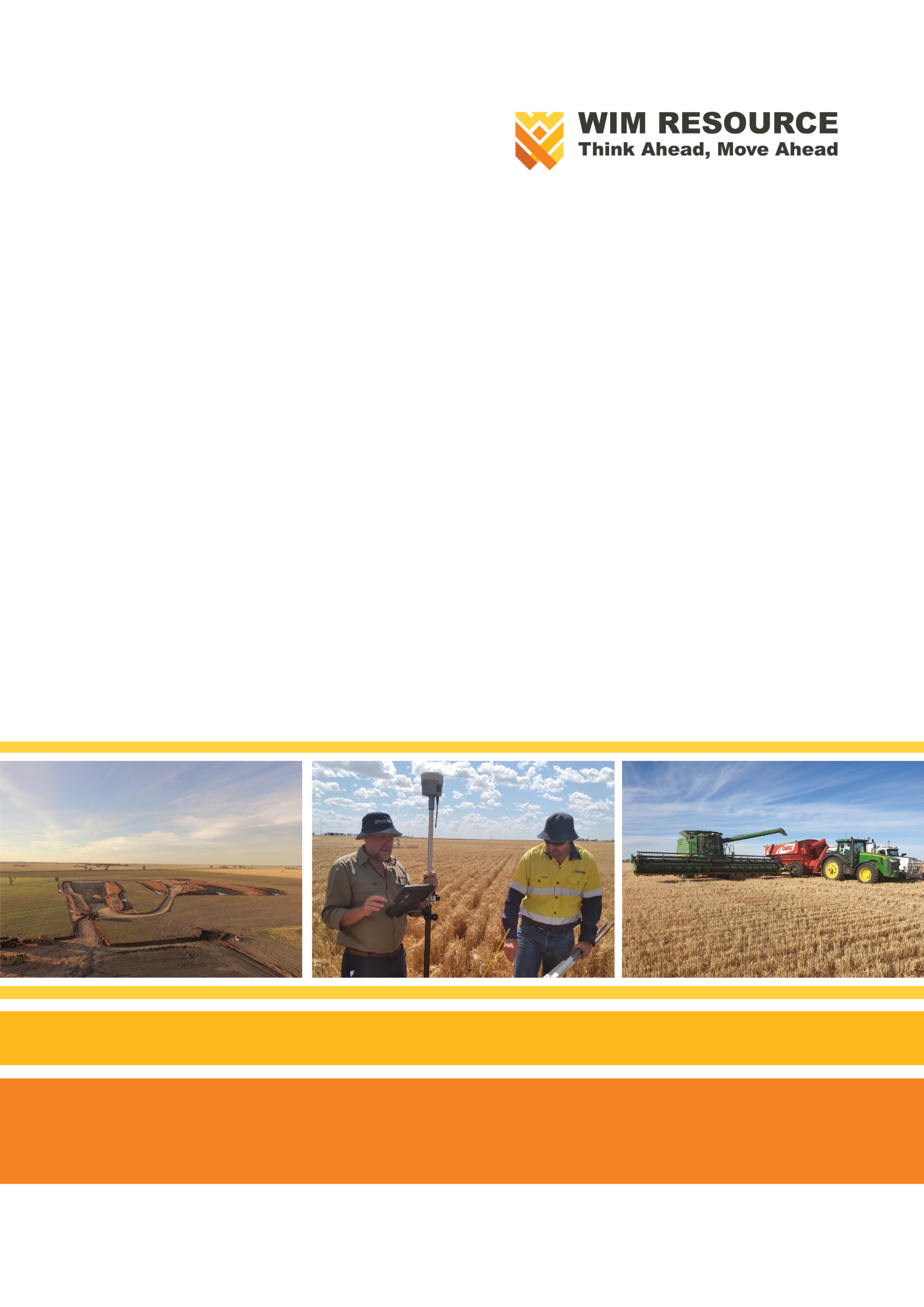 